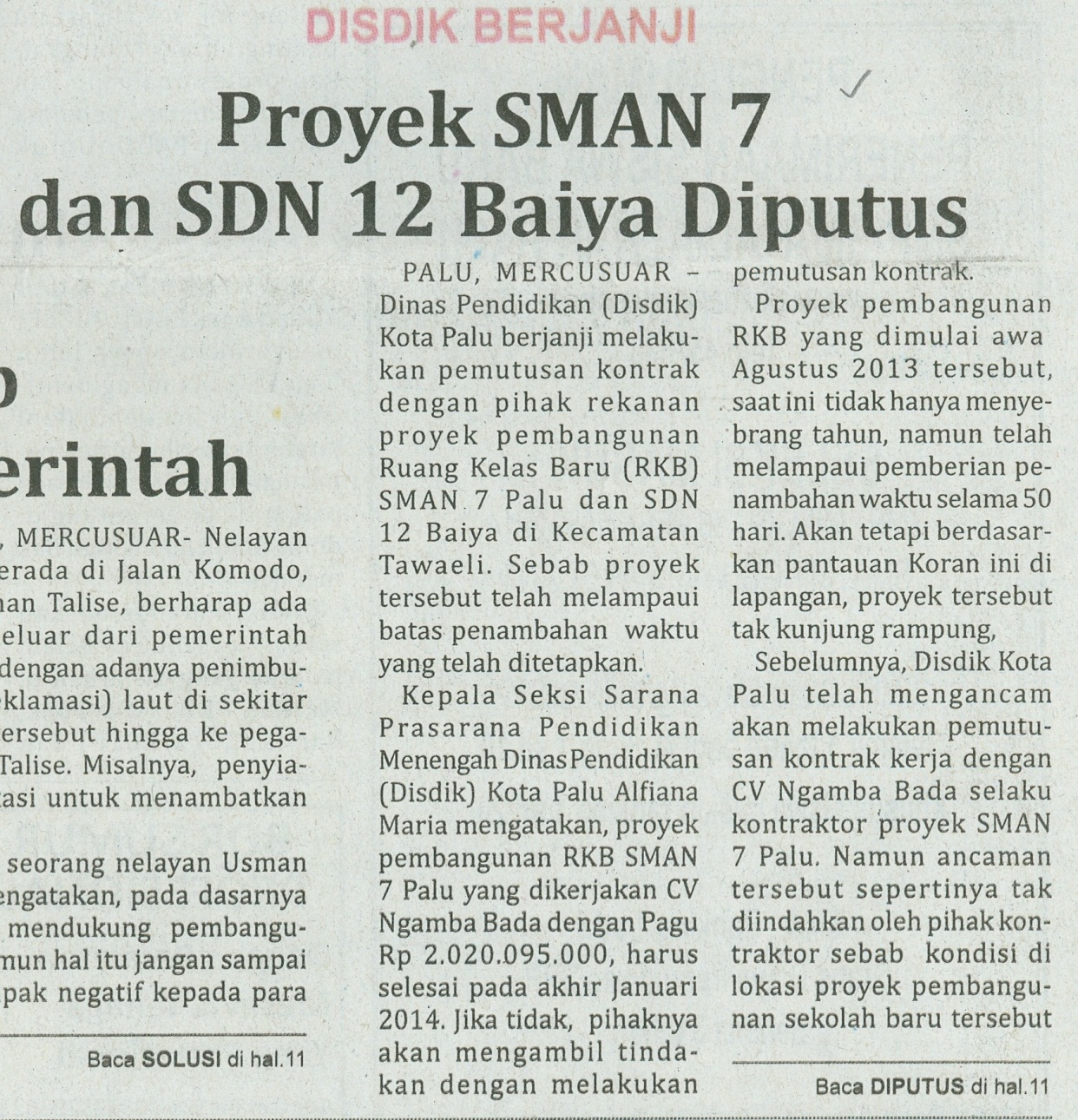 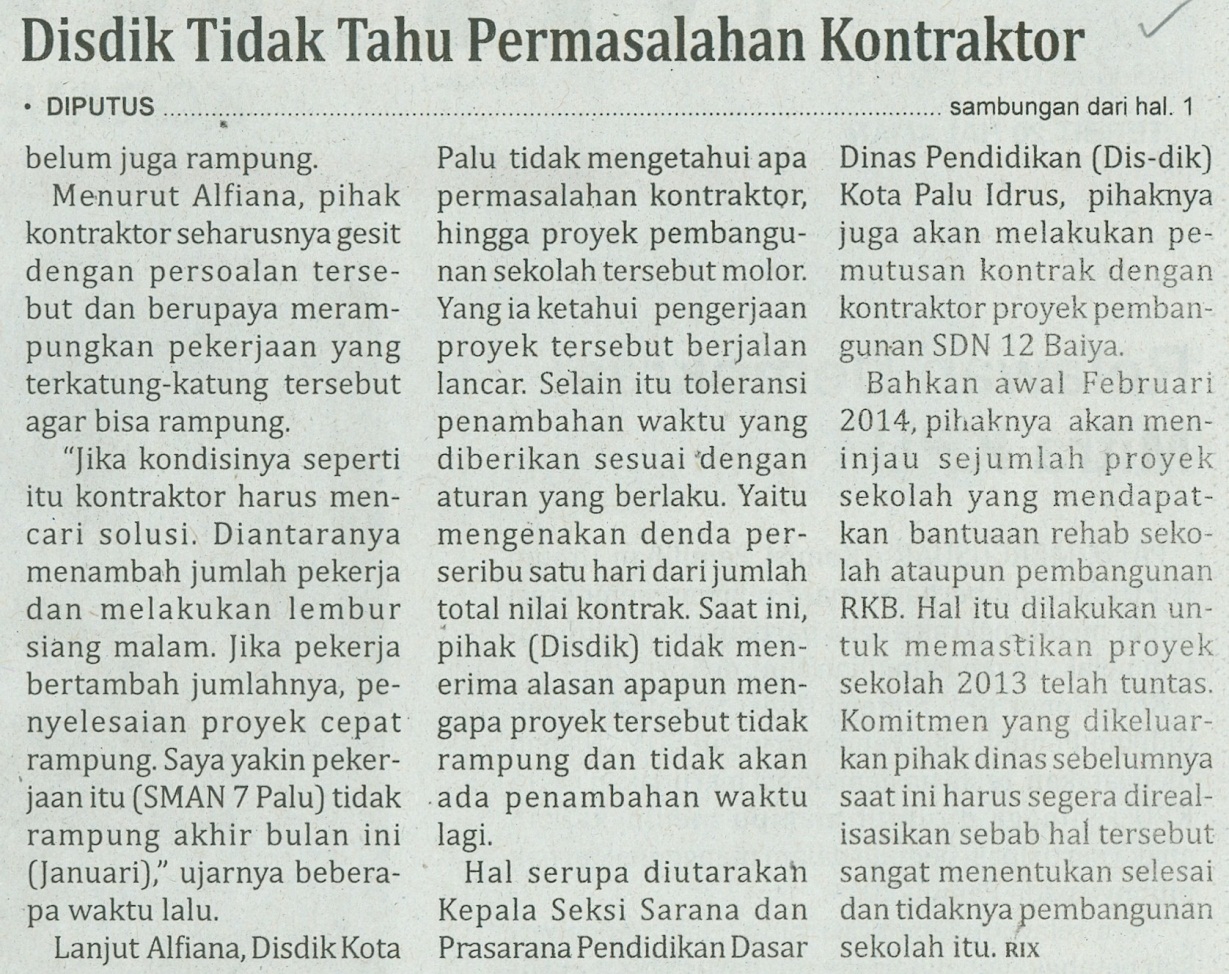 Harian    	:MercusuarKasubaudSulteng IHari, tanggal:Sabtu, 01 Februari 2014KasubaudSulteng IKeterangan:Halaman 01  Kolom 12-13; Hal. 11 Kol. 04-06KasubaudSulteng IEntitas:Kota PaluKasubaudSulteng I